Zu den Aufgaben der Lohnverrechnung zählen zB: Erstellen von Arbeitsverträgen bzw. Dienstzetteln, An- und Abmeldungen von Arbeitnehmern bei der Sozialversicherung/GKK, Erstellung von Beitragsnachweisen (GKK), Führung der Lohnkonten, Führung von Arbeitszeit- und Urlaubsaufzeichnungen, Erstellung monatlicher Lohn- und Gehaltsabrechnungen, Abwicklung der monatlichen Überweisungen für Arbeitnehmerinnen/Arbeitnehmer, Berechnung und Abführung monatlicher Lohnabgaben, Erstellung monatlicher Lohnlisten für die Buchhaltung, Erstellung der Jahreslohnkonten,…Sollten diese Anwendungen jeweils separat durchgeführt werden, sind eigene Verfahrensverzeichnisse notwendig.Allgemeiner Hinweis: Beim nachfolgenden Verzeichnis nach DS-GVO handelt es sich um ein unverbindliches Musterverfahrensverzeichnis, das der Fachverband Güterbeförderung zur weiteren Verwendung zur Verfügung stellt. Wir weisen ausdrücklich darauf hin, dass jedes Unternehmen das Verfahrensverzeichnis entsprechend den eigenen betrieblichen Anforderungen anzupassen hat. Alle Angaben erfolgen trotz sorgfältigster Bearbeitung und Recherche ohne Gewähr. Eine Haftung des Fachverbandes für das Güterbeförderungsgewerbe ist ausdrücklich ausgeschlossen.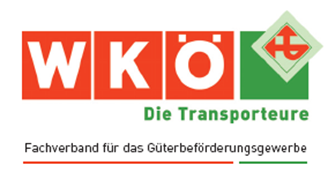 1. Angaben zum Verantwortlichen1. Angaben zum Verantwortlichen1. Angaben zum Verantwortlichen1. Angaben zum VerantwortlichenVerantwortlicher im eigenen UnternehmenVertreter:KontaktKontaktTel.-Nr.Tel.-Nr.Mobil.-Nr.Mobil.Nr.FaxFaxE-MailE-MailFür die Verarbeitung zuständigeAbteilung:Datenschutzbeauftragter (DSBA):Auftragsverarbeiter:zB Lohnverrechner, Steuerberater falls die Lohnverrechnung ausgelagert wirdKontaktKontaktTel.-Nr.AnschriftMobil.-Nr.FaxDatenschutz-FolgeabschätzungxNicht erforderlich für dieses VerfahrenWurde durchgeführt2. Zweckbestimmung und Rechtsgrundlagen2. Zweckbestimmung und RechtsgrundlagenZweckbestimmung:Abrechnung von Arbeitsnehmern zustehenden Entgelte sowie der abzuführenden Abgaben (zB SV- Beiträge, Lohnsteuer,…)Rechtsgrundlage(n):Sowohl gesetzliche wie vertragliche Grundlage – Art.6 Abs.1 b,c. DS-GVO, (Art 28 DS-GVO - falls es einen Auftragsverarbeiter gibt)Nationale Gesetze, Kollektivvertrag, Arbeitsvertrag3. Betroffene Personengruppen3. Betroffene Personengruppen3. Betroffene PersonengruppenNr.PersonengruppeAnmerkung1Mitarbeiter (Arbeiter, Angestellte)4. Kategorien von Empfängern, an die personenbezogene Daten weitergegeben werden, speziell bei Empfängern in Drittländern sowie Art und Herkunft empfangener Daten (inklusive Auftragsverarbeitung)4. Kategorien von Empfängern, an die personenbezogene Daten weitergegeben werden, speziell bei Empfängern in Drittländern sowie Art und Herkunft empfangener Daten (inklusive Auftragsverarbeitung)4. Kategorien von Empfängern, an die personenbezogene Daten weitergegeben werden, speziell bei Empfängern in Drittländern sowie Art und Herkunft empfangener Daten (inklusive Auftragsverarbeitung)4. Kategorien von Empfängern, an die personenbezogene Daten weitergegeben werden, speziell bei Empfängern in Drittländern sowie Art und Herkunft empfangener Daten (inklusive Auftragsverarbeitung)Nr.EmpfängerkategorieEmpfängerRechtsgrundlage für Datenübermittlung1Eigenes UnternehmeninternArt 6 Abs.1 lit b,c DS-GVO2Banken zur ZahlungsabwicklungexternArt 6 Abs.1 lit b DS-GVO3Rechtsanwälte, Gerichte zum Zweck der RechtsdurchsetzungexternArt 6 Abs.1 lit b, f DS-GVO4Steuerberater externArt 6 Abs.1 lit b,c DS-GVO5Behörden (GKK, SVA, Finanzämter,…)externArt 6 Abs.1 lit c DS-GVO5. Übermittlung an Empfänger in Drittstaaten6. DatenkategorienNr.DatenkategorieBes. KatStraf. Rel.DatenherkunftAufbewahrungsdauerEmpfängerEmpfängerNameSelbstangabeDaten betreffend Lohnsteuer- und Abgabenpflicht nach § 132 Abs 1 BAO: 7 Jahre 1-51-5PersonalnummerSelbstangabeSiehe oben1-51-5SozialversicherungsnummerSelbstangabeSiehe oben 1-51-5FamilienstandSelbstangabeSiehe oben 1-51-5AnschriftSelbstangabeSiehe oben 1-51-5Elektronische Kontaktdaten (TelNr, E-Mail Adresse)SelbstangabeSiehe oben 1-51-5Bankverbindung (Bankleitzahl, kontoführende Bank, Kontonummer, IBAN-Code, SWIFT-Code)SelbstangabeSiehe oben 1-51-5EintrittsdatumSelbstangabeSiehe oben 1-51-5BeitragsgruppeSelbstangabeSiehe oben 1-51-5UrlaubsanspruchSelbstangabeSiehe oben 1-51-5Gehalt/LohnSelbstangabeSiehe oben 1-51-5ÜberstundensatzSelbstangabeSiehe oben 1-51-5SachbezügeSelbstangabeSiehe oben 1-51-5GewerkschaftsbeitragSelbstangabeSiehe oben 1-51-5Usw. siehe eigene LohnverrechnungSelbstangabeSiehe oben 7. Technisch–organisatorische Maßnahmen7. Technisch–organisatorische Maßnahmen7.1 Allgemeine sicherheitsrelevante Informationen7.1 Allgemeine sicherheitsrelevante InformationenZertifizierungen:Betroffene Assets:Je nach Software bzw. Lohnverrechnung im eigenen UnternehmenRisikoanalyse durchgeführt:Allgemeine Maßnahmen;zB. Schulungen der Mitarbeiter, Dienstanweisungen7.2 Asset-spezifische Maßnahmen7.2 Asset-spezifische MaßnahmenAssetMaßnahmen/Information